Абдраимов Амантур Тыныбекович.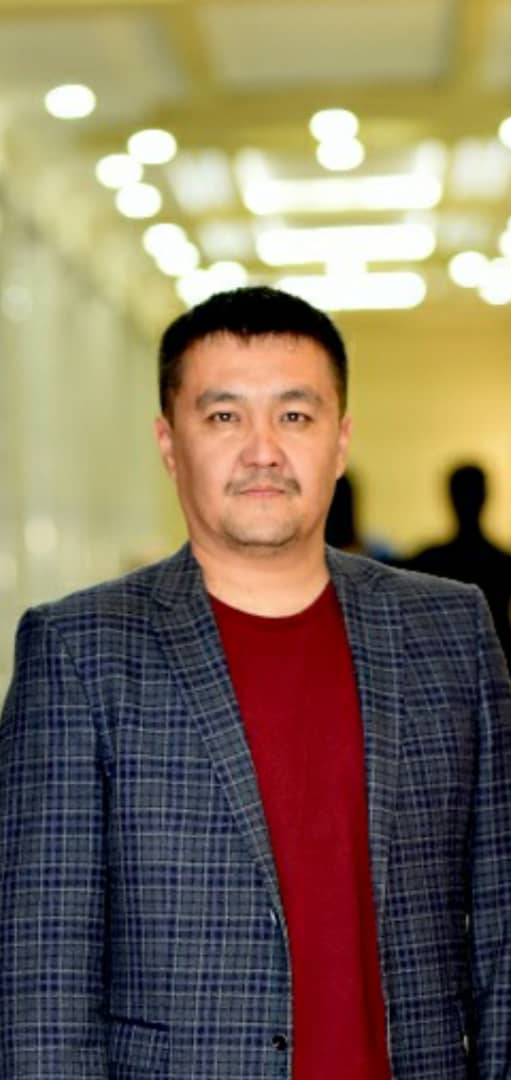 Абдраимов Амантур Тыныбекович, 1981 года рождения, кыргыз. В 2004 году окончил медицинский  факультет ОшГУ по специальности «лечебное дело». Сфера профессиональной деятельности: врач-невролог Врач –невролог МЦ Маматалиева. Абдраимов Амантур Тыныбекович, 1981 года рождения, кыргыз. В 2004 году окончил медицинский  факультет ОшГУ по специальности «лечебное дело». Сфера профессиональной деятельности: врач-невролог Врач –невролог МЦ Маматалиева. Абдраимов Амантур Тыныбекович, 1981 года рождения, кыргыз. В 2004 году окончил медицинский  факультет ОшГУ по специальности «лечебное дело». Сфера профессиональной деятельности: врач-невролог Врач –невролог МЦ Маматалиева. Абдраимов Амантур Тыныбекович, 1981 года рождения, кыргыз. В 2004 году окончил медицинский  факультет ОшГУ по специальности «лечебное дело». Сфера профессиональной деятельности: врач-невролог Врач –невролог МЦ Маматалиева. Абдраимов Амантур Тыныбекович, 1981 года рождения, кыргыз. В 2004 году окончил медицинский  факультет ОшГУ по специальности «лечебное дело». Сфера профессиональной деятельности: врач-невролог Врач –невролог МЦ Маматалиева. Абдраимов Амантур Тыныбекович, 1981 года рождения, кыргыз. В 2004 году окончил медицинский  факультет ОшГУ по специальности «лечебное дело». Сфера профессиональной деятельности: врач-невролог Врач –невролог МЦ Маматалиева. Персональная информацияПерсональная информацияПерсональная информацияПерсональная информацияПерсональная информацияПерсональная информацияПерсональная информацияПерсональная информацияПерсональная информацияПерсональная информацияПерсональная информацияПерсональная информацияФамилия Фамилия Фамилия Фамилия Фамилия АбдраимовАбдраимовАбдраимовАбдраимовАбдраимовАбдраимовАбдраимовИмя Имя Имя Имя Имя АмантурАмантурАмантурАмантурАмантурАмантурАмантурОтчествоОтчествоОтчествоОтчествоОтчествоТыныбековичТыныбековичТыныбековичТыныбековичТыныбековичТыныбековичТыныбековичДата рожденияДата рожденияДата рожденияДата рожденияДата рождения10 июля 1981 года10 июля 1981 года10 июля 1981 года10 июля 1981 года10 июля 1981 года10 июля 1981 года10 июля 1981 годаКонтактная информация:Контактная информация:Контактная информация:Контактная информация:Рабочий телефонРабочий телефонРабочий телефонРабочий телефонРабочий телефонКонтактная информация:Контактная информация:Контактная информация:Контактная информация:Мобильный телефонМобильный телефонМобильный телефонМобильный телефонМобильный телефон+996 556 789 888+996 556 789 888+996 556 789 888Контактная информация:Контактная информация:Контактная информация:Контактная информация:ФаксФаксФаксФаксФаксКонтактная информация:Контактная информация:Контактная информация:Контактная информация:E-mailE-mailE-mailE-mailE-mailnaabosh81@gmail.comnaabosh81@gmail.comnaabosh81@gmail.comКонтактная информация:Контактная информация:Контактная информация:Контактная информация:ОБРАЗОВАНИЕ:ОБРАЗОВАНИЕ:ОБРАЗОВАНИЕ:ОБРАЗОВАНИЕ:ОБРАЗОВАНИЕ:ОБРАЗОВАНИЕ:ОБРАЗОВАНИЕ:ОБРАЗОВАНИЕ:ОБРАЗОВАНИЕ:ОБРАЗОВАНИЕ:ОБРАЗОВАНИЕ:ОБРАЗОВАНИЕ:Дата начала / окончанияДата начала / окончанияВузВузВузВузВузФакультетФакультетФакультетФакультетСпециальность1998/20041998/2004Ошскийгосудартвенный университетОшскийгосудартвенный университетОшскийгосудартвенный университетОшскийгосудартвенный университетОшскийгосудартвенный университетМедицинский  факультетМедицинский  факультетМедицинский  факультетМедицинский  факультетЛечебное делоКлючевые квалификации/ ОПЫТ в области аккредитации и гарантии качества (тренинг, семинары, конференции и т.п.).Ключевые квалификации/ ОПЫТ в области аккредитации и гарантии качества (тренинг, семинары, конференции и т.п.).Ключевые квалификации/ ОПЫТ в области аккредитации и гарантии качества (тренинг, семинары, конференции и т.п.).Ключевые квалификации/ ОПЫТ в области аккредитации и гарантии качества (тренинг, семинары, конференции и т.п.).Ключевые квалификации/ ОПЫТ в области аккредитации и гарантии качества (тренинг, семинары, конференции и т.п.).Ключевые квалификации/ ОПЫТ в области аккредитации и гарантии качества (тренинг, семинары, конференции и т.п.).Ключевые квалификации/ ОПЫТ в области аккредитации и гарантии качества (тренинг, семинары, конференции и т.п.).Ключевые квалификации/ ОПЫТ в области аккредитации и гарантии качества (тренинг, семинары, конференции и т.п.).Ключевые квалификации/ ОПЫТ в области аккредитации и гарантии качества (тренинг, семинары, конференции и т.п.).Ключевые квалификации/ ОПЫТ в области аккредитации и гарантии качества (тренинг, семинары, конференции и т.п.).Ключевые квалификации/ ОПЫТ в области аккредитации и гарантии качества (тренинг, семинары, конференции и т.п.).Ключевые квалификации/ ОПЫТ в области аккредитации и гарантии качества (тренинг, семинары, конференции и т.п.).Дата начала / окончанияДата начала / окончанияНазвание Название Название Название Название Название Название Название Название Название 2004/20062004/2006Сертификат  о прохождении последипломного обучения (ординатура) по специальности  « Неврология»  КГМИПиПК  южный филиал  г.Ош.- 2006г.Сертификат  о прохождении последипломного обучения (ординатура) по специальности  « Неврология»  КГМИПиПК  южный филиал  г.Ош.- 2006г.Сертификат  о прохождении последипломного обучения (ординатура) по специальности  « Неврология»  КГМИПиПК  южный филиал  г.Ош.- 2006г.Сертификат  о прохождении последипломного обучения (ординатура) по специальности  « Неврология»  КГМИПиПК  южный филиал  г.Ош.- 2006г.Сертификат  о прохождении последипломного обучения (ординатура) по специальности  « Неврология»  КГМИПиПК  южный филиал  г.Ош.- 2006г.Сертификат  о прохождении последипломного обучения (ординатура) по специальности  « Неврология»  КГМИПиПК  южный филиал  г.Ош.- 2006г.Сертификат  о прохождении последипломного обучения (ординатура) по специальности  « Неврология»  КГМИПиПК  южный филиал  г.Ош.- 2006г.Сертификат  о прохождении последипломного обучения (ординатура) по специальности  « Неврология»  КГМИПиПК  южный филиал  г.Ош.- 2006г.Сертификат  о прохождении последипломного обучения (ординатура) по специальности  « Неврология»  КГМИПиПК  южный филиал  г.Ош.- 2006г.Сертификат  о прохождении последипломного обучения (ординатура) по специальности  « Неврология»  КГМИПиПК  южный филиал  г.Ош.- 2006г.Сертификат  о повышении квалификации по курсу «Актуальные вопросы неврологии» г.Ош 2012г.Сертификат  о повышении квалификации по курсу «Актуальные вопросы неврологии» г.Ош 2012г.Сертификат  о повышении квалификации по курсу «Актуальные вопросы неврологии» г.Ош 2012г.Сертификат  о повышении квалификации по курсу «Актуальные вопросы неврологии» г.Ош 2012г.Сертификат  о повышении квалификации по курсу «Актуальные вопросы неврологии» г.Ош 2012г.Сертификат  о повышении квалификации по курсу «Актуальные вопросы неврологии» г.Ош 2012г.Сертификат  о повышении квалификации по курсу «Актуальные вопросы неврологии» г.Ош 2012г.Сертификат  о повышении квалификации по курсу «Актуальные вопросы неврологии» г.Ош 2012г.Сертификат  о повышении квалификации по курсу «Актуальные вопросы неврологии» г.Ош 2012г.Сертификат  о повышении квалификации по курсу «Актуальные вопросы неврологии» г.Ош 2012г.Сертификат «Современные аспекты неврологии и психиатрии» г.Ош 2016г.Сертификат «Современные аспекты неврологии и психиатрии» г.Ош 2016г.Сертификат «Современные аспекты неврологии и психиатрии» г.Ош 2016г.Сертификат «Современные аспекты неврологии и психиатрии» г.Ош 2016г.Сертификат «Современные аспекты неврологии и психиатрии» г.Ош 2016г.Сертификат «Современные аспекты неврологии и психиатрии» г.Ош 2016г.Сертификат «Современные аспекты неврологии и психиатрии» г.Ош 2016г.Сертификат «Современные аспекты неврологии и психиатрии» г.Ош 2016г.Сертификат «Современные аспекты неврологии и психиатрии» г.Ош 2016г.Сертификат «Современные аспекты неврологии и психиатрии» г.Ош 2016г.Сертификат «Современные подходы к лечению аритмий сердца и невротических расстройств в практике семейной медицины». г.Ош 2013гСертификат «Современные подходы к лечению аритмий сердца и невротических расстройств в практике семейной медицины». г.Ош 2013гСертификат «Современные подходы к лечению аритмий сердца и невротических расстройств в практике семейной медицины». г.Ош 2013гСертификат «Современные подходы к лечению аритмий сердца и невротических расстройств в практике семейной медицины». г.Ош 2013гСертификат «Современные подходы к лечению аритмий сердца и невротических расстройств в практике семейной медицины». г.Ош 2013гСертификат «Современные подходы к лечению аритмий сердца и невротических расстройств в практике семейной медицины». г.Ош 2013гСертификат «Современные подходы к лечению аритмий сердца и невротических расстройств в практике семейной медицины». г.Ош 2013гСертификат «Современные подходы к лечению аритмий сердца и невротических расстройств в практике семейной медицины». г.Ош 2013гСертификат «Современные подходы к лечению аритмий сердца и невротических расстройств в практике семейной медицины». г.Ош 2013гСертификат «Современные подходы к лечению аритмий сердца и невротических расстройств в практике семейной медицины». г.Ош 2013гСертификат «Современные тенденции лечения неврологических заболеваний».Иссык-Куль  2015г.Сертификат «Современные тенденции лечения неврологических заболеваний».Иссык-Куль  2015г.Сертификат «Современные тенденции лечения неврологических заболеваний».Иссык-Куль  2015г.Сертификат «Современные тенденции лечения неврологических заболеваний».Иссык-Куль  2015г.Сертификат «Современные тенденции лечения неврологических заболеваний».Иссык-Куль  2015г.Сертификат «Современные тенденции лечения неврологических заболеваний».Иссык-Куль  2015г.Сертификат «Современные тенденции лечения неврологических заболеваний».Иссык-Куль  2015г.Сертификат «Современные тенденции лечения неврологических заболеваний».Иссык-Куль  2015г.Сертификат «Современные тенденции лечения неврологических заболеваний».Иссык-Куль  2015г.Сертификат «Современные тенденции лечения неврологических заболеваний».Иссык-Куль  2015г.Свидетельство о повышении квалификации по курсу «Актуальные вопросы современного менеджмента в здравохранении» . ЮФ КГМИПиПК г.Ош. 2017г.Свидетельство о повышении квалификации по курсу «Актуальные вопросы современного менеджмента в здравохранении» . ЮФ КГМИПиПК г.Ош. 2017г.Свидетельство о повышении квалификации по курсу «Актуальные вопросы современного менеджмента в здравохранении» . ЮФ КГМИПиПК г.Ош. 2017г.Свидетельство о повышении квалификации по курсу «Актуальные вопросы современного менеджмента в здравохранении» . ЮФ КГМИПиПК г.Ош. 2017г.Свидетельство о повышении квалификации по курсу «Актуальные вопросы современного менеджмента в здравохранении» . ЮФ КГМИПиПК г.Ош. 2017г.Свидетельство о повышении квалификации по курсу «Актуальные вопросы современного менеджмента в здравохранении» . ЮФ КГМИПиПК г.Ош. 2017г.Свидетельство о повышении квалификации по курсу «Актуальные вопросы современного менеджмента в здравохранении» . ЮФ КГМИПиПК г.Ош. 2017г.Свидетельство о повышении квалификации по курсу «Актуальные вопросы современного менеджмента в здравохранении» . ЮФ КГМИПиПК г.Ош. 2017г.Свидетельство о повышении квалификации по курсу «Актуальные вопросы современного менеджмента в здравохранении» . ЮФ КГМИПиПК г.Ош. 2017г.Свидетельство о повышении квалификации по курсу «Актуальные вопросы современного менеджмента в здравохранении» . ЮФ КГМИПиПК г.Ош. 2017г.Сертификат о повышении квалификации по курсу «Актуальные вопросы неврологии»  ЮФ КГМИиПК. г. Ош  2015г.Сертификат о повышении квалификации по курсу «Актуальные вопросы неврологии»  ЮФ КГМИиПК. г. Ош  2015г.Сертификат о повышении квалификации по курсу «Актуальные вопросы неврологии»  ЮФ КГМИиПК. г. Ош  2015г.Сертификат о повышении квалификации по курсу «Актуальные вопросы неврологии»  ЮФ КГМИиПК. г. Ош  2015г.Сертификат о повышении квалификации по курсу «Актуальные вопросы неврологии»  ЮФ КГМИиПК. г. Ош  2015г.Сертификат о повышении квалификации по курсу «Актуальные вопросы неврологии»  ЮФ КГМИиПК. г. Ош  2015г.Сертификат о повышении квалификации по курсу «Актуальные вопросы неврологии»  ЮФ КГМИиПК. г. Ош  2015г.Сертификат о повышении квалификации по курсу «Актуальные вопросы неврологии»  ЮФ КГМИиПК. г. Ош  2015г.Сертификат о повышении квалификации по курсу «Актуальные вопросы неврологии»  ЮФ КГМИиПК. г. Ош  2015г.Сертификат о повышении квалификации по курсу «Актуальные вопросы неврологии»  ЮФ КГМИиПК. г. Ош  2015г.Опыт работыОпыт работыОпыт работыОпыт работыОпыт работыОпыт работыОпыт работыОпыт работыОпыт работыОпыт работыОпыт работыОпыт работы2004-2006г  врач ординатор в отделении неврологии ОМОКБ.2006-н.в. врач-невролог Клиники Маматалиева, г.Ош.2009-н.в. заместитель главного врача по лечебной части Клиники Маматалиева, г.Ош.2009-2010г преподователь по предмету «Нервные болезни с курсом психиатрии» Ошский медицинский колледж.2015-2018 преподователь по предмету «Нервные болезни с курсом психиатрии» Ошский медколледж.2004-2006г  врач ординатор в отделении неврологии ОМОКБ.2006-н.в. врач-невролог Клиники Маматалиева, г.Ош.2009-н.в. заместитель главного врача по лечебной части Клиники Маматалиева, г.Ош.2009-2010г преподователь по предмету «Нервные болезни с курсом психиатрии» Ошский медицинский колледж.2015-2018 преподователь по предмету «Нервные болезни с курсом психиатрии» Ошский медколледж.2004-2006г  врач ординатор в отделении неврологии ОМОКБ.2006-н.в. врач-невролог Клиники Маматалиева, г.Ош.2009-н.в. заместитель главного врача по лечебной части Клиники Маматалиева, г.Ош.2009-2010г преподователь по предмету «Нервные болезни с курсом психиатрии» Ошский медицинский колледж.2015-2018 преподователь по предмету «Нервные болезни с курсом психиатрии» Ошский медколледж.2004-2006г  врач ординатор в отделении неврологии ОМОКБ.2006-н.в. врач-невролог Клиники Маматалиева, г.Ош.2009-н.в. заместитель главного врача по лечебной части Клиники Маматалиева, г.Ош.2009-2010г преподователь по предмету «Нервные болезни с курсом психиатрии» Ошский медицинский колледж.2015-2018 преподователь по предмету «Нервные болезни с курсом психиатрии» Ошский медколледж.2004-2006г  врач ординатор в отделении неврологии ОМОКБ.2006-н.в. врач-невролог Клиники Маматалиева, г.Ош.2009-н.в. заместитель главного врача по лечебной части Клиники Маматалиева, г.Ош.2009-2010г преподователь по предмету «Нервные болезни с курсом психиатрии» Ошский медицинский колледж.2015-2018 преподователь по предмету «Нервные болезни с курсом психиатрии» Ошский медколледж.2004-2006г  врач ординатор в отделении неврологии ОМОКБ.2006-н.в. врач-невролог Клиники Маматалиева, г.Ош.2009-н.в. заместитель главного врача по лечебной части Клиники Маматалиева, г.Ош.2009-2010г преподователь по предмету «Нервные болезни с курсом психиатрии» Ошский медицинский колледж.2015-2018 преподователь по предмету «Нервные болезни с курсом психиатрии» Ошский медколледж.2004-2006г  врач ординатор в отделении неврологии ОМОКБ.2006-н.в. врач-невролог Клиники Маматалиева, г.Ош.2009-н.в. заместитель главного врача по лечебной части Клиники Маматалиева, г.Ош.2009-2010г преподователь по предмету «Нервные болезни с курсом психиатрии» Ошский медицинский колледж.2015-2018 преподователь по предмету «Нервные болезни с курсом психиатрии» Ошский медколледж.2004-2006г  врач ординатор в отделении неврологии ОМОКБ.2006-н.в. врач-невролог Клиники Маматалиева, г.Ош.2009-н.в. заместитель главного врача по лечебной части Клиники Маматалиева, г.Ош.2009-2010г преподователь по предмету «Нервные болезни с курсом психиатрии» Ошский медицинский колледж.2015-2018 преподователь по предмету «Нервные болезни с курсом психиатрии» Ошский медколледж.2004-2006г  врач ординатор в отделении неврологии ОМОКБ.2006-н.в. врач-невролог Клиники Маматалиева, г.Ош.2009-н.в. заместитель главного врача по лечебной части Клиники Маматалиева, г.Ош.2009-2010г преподователь по предмету «Нервные болезни с курсом психиатрии» Ошский медицинский колледж.2015-2018 преподователь по предмету «Нервные болезни с курсом психиатрии» Ошский медколледж.2004-2006г  врач ординатор в отделении неврологии ОМОКБ.2006-н.в. врач-невролог Клиники Маматалиева, г.Ош.2009-н.в. заместитель главного врача по лечебной части Клиники Маматалиева, г.Ош.2009-2010г преподователь по предмету «Нервные болезни с курсом психиатрии» Ошский медицинский колледж.2015-2018 преподователь по предмету «Нервные болезни с курсом психиатрии» Ошский медколледж.2004-2006г  врач ординатор в отделении неврологии ОМОКБ.2006-н.в. врач-невролог Клиники Маматалиева, г.Ош.2009-н.в. заместитель главного врача по лечебной части Клиники Маматалиева, г.Ош.2009-2010г преподователь по предмету «Нервные болезни с курсом психиатрии» Ошский медицинский колледж.2015-2018 преподователь по предмету «Нервные болезни с курсом психиатрии» Ошский медколледж.2004-2006г  врач ординатор в отделении неврологии ОМОКБ.2006-н.в. врач-невролог Клиники Маматалиева, г.Ош.2009-н.в. заместитель главного врача по лечебной части Клиники Маматалиева, г.Ош.2009-2010г преподователь по предмету «Нервные болезни с курсом психиатрии» Ошский медицинский колледж.2015-2018 преподователь по предмету «Нервные болезни с курсом психиатрии» Ошский медколледж.Знание языков: указать компетенции по шкале от 1 до 5 (1 – отличное знание, 5 – знание базовых основ)Знание языков: указать компетенции по шкале от 1 до 5 (1 – отличное знание, 5 – знание базовых основ)Знание языков: указать компетенции по шкале от 1 до 5 (1 – отличное знание, 5 – знание базовых основ)Знание языков: указать компетенции по шкале от 1 до 5 (1 – отличное знание, 5 – знание базовых основ)Знание языков: указать компетенции по шкале от 1 до 5 (1 – отличное знание, 5 – знание базовых основ)Знание языков: указать компетенции по шкале от 1 до 5 (1 – отличное знание, 5 – знание базовых основ)Знание языков: указать компетенции по шкале от 1 до 5 (1 – отличное знание, 5 – знание базовых основ)Знание языков: указать компетенции по шкале от 1 до 5 (1 – отличное знание, 5 – знание базовых основ)Знание языков: указать компетенции по шкале от 1 до 5 (1 – отличное знание, 5 – знание базовых основ)Знание языков: указать компетенции по шкале от 1 до 5 (1 – отличное знание, 5 – знание базовых основ)Знание языков: указать компетенции по шкале от 1 до 5 (1 – отличное знание, 5 – знание базовых основ)Знание языков: указать компетенции по шкале от 1 до 5 (1 – отличное знание, 5 – знание базовых основ)Language  (Язык)Language  (Язык)Language  (Язык)Reading (Чтение)Reading (Чтение)Reading (Чтение)Reading (Чтение)Reading (Чтение)Speaking (Разговорный)Speaking (Разговорный)Writing (Письмо)Writing (Письмо)Кыргызский Кыргызский Кыргызский 111111111Русский Русский Русский 111111111Английский Английский Английский 444444444Дополнительная информацияДополнительная информацияДополнительная информацияДополнительная информацияДополнительная информацияДополнительная информацияДополнительная информацияДополнительная информацияДополнительная информацияДополнительная информацияДополнительная информацияДополнительная информацияУченая степень/другие научные или профессиональные званияУченая степень/другие научные или профессиональные званияУченая степень/другие научные или профессиональные званияУченая степень/другие научные или профессиональные званияУченая степень/другие научные или профессиональные званияУченая степень/другие научные или профессиональные званияУченая степень/другие научные или профессиональные званияУченая степень/другие научные или профессиональные званияУченая степень/другие научные или профессиональные званияУченая степень/другие научные или профессиональные званияУченая степень/другие научные или профессиональные званияУченая степень/другие научные или профессиональные званияЧленство в различных организацияхЧленство в различных организацияхЧленство в различных организацияхЧленство в различных организацияхЧленство в различных организацияхЧленство в различных организацияхЧленство в различных организацияхЧленство в различных организацияхЧленство в различных организацияхЧленство в различных организацияхЧленство в различных организацияхЧленство в различных организацияхЛичные данные и навыки Личные данные и навыки Личные данные и навыки Личные данные и навыки Личные данные и навыки Личные данные и навыки Личные данные и навыки Личные данные и навыки Личные данные и навыки Личные данные и навыки Личные данные и навыки Личные данные и навыки Владеет работой на компьютереВладеет работой на компьютереВладеет работой на компьютереВладеет работой на компьютереВладеет работой на компьютереВладеет работой на компьютереВладеет работой на компьютереВладеет работой на компьютереВладеет работой на компьютереВладеет работой на компьютереВладеет работой на компьютереВладеет работой на компьютереПаспортные данные: Паспорт серии ID , №1326188 выдан от 29.07.2019 г, МКК 212013Удостоверение соц. защиты (ОМС): 21007198100584 Семейное положение: женат, дети 1, 6, 10, 14 и 16 лет.Паспортные данные: Паспорт серии ID , №1326188 выдан от 29.07.2019 г, МКК 212013Удостоверение соц. защиты (ОМС): 21007198100584 Семейное положение: женат, дети 1, 6, 10, 14 и 16 лет.Паспортные данные: Паспорт серии ID , №1326188 выдан от 29.07.2019 г, МКК 212013Удостоверение соц. защиты (ОМС): 21007198100584 Семейное положение: женат, дети 1, 6, 10, 14 и 16 лет.Паспортные данные: Паспорт серии ID , №1326188 выдан от 29.07.2019 г, МКК 212013Удостоверение соц. защиты (ОМС): 21007198100584 Семейное положение: женат, дети 1, 6, 10, 14 и 16 лет.Паспортные данные: Паспорт серии ID , №1326188 выдан от 29.07.2019 г, МКК 212013Удостоверение соц. защиты (ОМС): 21007198100584 Семейное положение: женат, дети 1, 6, 10, 14 и 16 лет.Паспортные данные: Паспорт серии ID , №1326188 выдан от 29.07.2019 г, МКК 212013Удостоверение соц. защиты (ОМС): 21007198100584 Семейное положение: женат, дети 1, 6, 10, 14 и 16 лет.Паспортные данные: Паспорт серии ID , №1326188 выдан от 29.07.2019 г, МКК 212013Удостоверение соц. защиты (ОМС): 21007198100584 Семейное положение: женат, дети 1, 6, 10, 14 и 16 лет.Паспортные данные: Паспорт серии ID , №1326188 выдан от 29.07.2019 г, МКК 212013Удостоверение соц. защиты (ОМС): 21007198100584 Семейное положение: женат, дети 1, 6, 10, 14 и 16 лет.Паспортные данные: Паспорт серии ID , №1326188 выдан от 29.07.2019 г, МКК 212013Удостоверение соц. защиты (ОМС): 21007198100584 Семейное положение: женат, дети 1, 6, 10, 14 и 16 лет.Паспортные данные: Паспорт серии ID , №1326188 выдан от 29.07.2019 г, МКК 212013Удостоверение соц. защиты (ОМС): 21007198100584 Семейное положение: женат, дети 1, 6, 10, 14 и 16 лет.Паспортные данные: Паспорт серии ID , №1326188 выдан от 29.07.2019 г, МКК 212013Удостоверение соц. защиты (ОМС): 21007198100584 Семейное положение: женат, дети 1, 6, 10, 14 и 16 лет.Паспортные данные: Паспорт серии ID , №1326188 выдан от 29.07.2019 г, МКК 212013Удостоверение соц. защиты (ОМС): 21007198100584 Семейное положение: женат, дети 1, 6, 10, 14 и 16 лет.Дополнительная информация (награды)Дополнительная информация (награды)Дополнительная информация (награды)Дополнительная информация (награды)Дополнительная информация (награды)Дополнительная информация (награды)Дополнительная информация (награды)Дополнительная информация (награды)Дополнительная информация (награды)Дополнительная информация (награды)Дополнительная информация (награды)Дополнительная информация (награды)